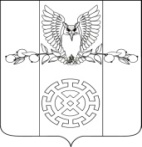 ПОСТАНОВЛЕНИЕАДМИНИСТРАЦИИ  КУЙБЫШЕВСКОГО  СЕЛЬСКОГОПОСЕЛЕНИЯ  СТАРОМИНСКОГО  РАЙОНАот 26 декабря 2012 года                                                                                  №100                                                                     х.Восточный СосыкОб утверждении Порядкасоставления и ведения  сводной бюджетной росписи и бюджетных росписей главных распорядителей  средств  бюджета Куйбышевского сельского поселения Староминского района (главных администраторов источников финансирования дефицита бюджета)          В соответствии с Бюджетным кодексом Российской Федерации и во исполнение  Решения Совета Куйбышевского сельского поселения Староминского  района  «О бюджете Куйбышевского сельского поселения Староминского района   на 2013 год»  п о с т а н о в л я ю:  1. Утвердить  Порядок   составления и ведения сводной бюджетной росписи и бюджетных росписей главных распорядителей средств бюджета Куйбышевского сельского поселения Староминского района  (главных администраторов источников финансирования дефицита бюджета) (приложение).         2. Признать утратившим силу постановление администрации Куйбышевского сельского поселения Староминского района от 24 декабря 2011 года № 82 «Об утверждении Порядка составления и ведения  сводной бюджетной росписи и бюджетных росписей главных распорядителей  средств  бюджета Куйбышевского сельского поселения Староминского района (главных администраторов источников финансирования дефицита бюджета поселения)3. Контроль за выполнением настоящего постановления возложить на   ведущего специалиста  администрации Куйбышевского сельского поселения Староминского района (Куприк Т.И.)4. Постановление вступает в силу со дня его подписания.Глава Куйбышевского сельского поселения                                                                          С.С.Петренко